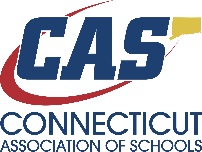 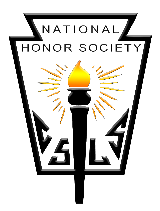 CONNECTICUT ASSOCIATION OF NATIONAL HONOR SOCIETIESSELF-NOMINATION FORM 2019-20Seeking the office of (please circle one) President, Secretary, State Social Media and Middle School Representative.									________________Name 								Grade __________School 											Home Address 										City 									 Zip Code 		Home Phone 					Cell Phone 				Email Address 										Leadership positions held in your school and/or honor society chapter:If elected to office on the CANHS State Board of Directors, I will uphold the Constitution, follow the guidelines of my office, and actively participate in all phases of this organization.Student Signature_	__________________        ____	Date	__________Student Printed Name 						Parent Signature 							Date 			Parent Printed Name 						Chapter Advisor Signature					 Date	___________Advisor Printed Name 						Complete the enclosed self-nominating form (to be returned by Tuesday, May 7, 2019.  Any forms postmarked after that date will not be accepted!Please submit nomination forms to:Anna Flores, CANHSBy Mail: CT Association of Schools30 Realty Drive, Cheshire, CT 06410By Email: aflores@casciac.org